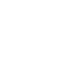 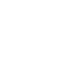 EDIATEUR DE ’APPRENTISSAGEPar la présente, je soussigné(e), …………………………………..............................., agissant en qualité de :Représentant(e) de l’entreprise, fonction : ……………………………………………….Apprenti(e)	Représentant(e) légal de l’apprenti(e) mineur(e)  Représentant(e) du CFA, dans le cadre d’une exclusion définitive de l’apprenti(e)Saisis le médiateur de l’apprentissage pour le motif suivant :Différend concernant l’exécution ou la rupture du contrat d’apprentissage survenu entre l’apprenti(e) et l’entreprise ci-après désignés (art. L.6222-39 c. du travail). En vue d’une rupture unilatérale de mon contrat d’apprentissage (art. L.6222-18 et D6222-21-1 c. du travail : démission de l’apprenti(e), saisine obligatoire et délais à respecter). Dans le cadre d’une exclusion définitive du CFA (art. L.6222-18-1 c. du travail).Fait à : ……………………………… le …… / …… / ……  
SIGNATURE(S) : Si l’apprenti(e) signataire est mineur(e), le représentant légal doit signer également*Coordonnées des interlocuteursCoordonnées des interlocuteursCoordonnées des interlocuteursCoordonnées des interlocuteursCoordonnées des interlocuteursL’employeurEntrepriseN° SiretL’employeurNom du contactFonctionL’employeurMailTéléphoneL’apprenti(e)Nom / PrénomDate de naissance… / … / ……L’apprenti(e)Adresse - CP - VilleL’apprenti(e)MailTéléphoneSi mineur(e) : Représentant légal *Nom / PrénomFonctionSi mineur(e) : Représentant légal *Adresse - CP - VilleSi mineur(e) : Représentant légal *MailTéléphone* Dans le cas d’une rupture unilatérale à l’initiative de l’apprenti, si l'apprenti(e) mineur(e) ne parvient pas à obtenir de réponse de son représentant légal, il peut solliciter le médiateur qui intervient, dans un délai maximum de quinze jours calendaires consécutifs à la demande de l'apprenti(e), afin d'obtenir l'accord ou non du représentant légal sur l'acte de rupture du contrat.* Dans le cas d’une rupture unilatérale à l’initiative de l’apprenti, si l'apprenti(e) mineur(e) ne parvient pas à obtenir de réponse de son représentant légal, il peut solliciter le médiateur qui intervient, dans un délai maximum de quinze jours calendaires consécutifs à la demande de l'apprenti(e), afin d'obtenir l'accord ou non du représentant légal sur l'acte de rupture du contrat.* Dans le cas d’une rupture unilatérale à l’initiative de l’apprenti, si l'apprenti(e) mineur(e) ne parvient pas à obtenir de réponse de son représentant légal, il peut solliciter le médiateur qui intervient, dans un délai maximum de quinze jours calendaires consécutifs à la demande de l'apprenti(e), afin d'obtenir l'accord ou non du représentant légal sur l'acte de rupture du contrat.* Dans le cas d’une rupture unilatérale à l’initiative de l’apprenti, si l'apprenti(e) mineur(e) ne parvient pas à obtenir de réponse de son représentant légal, il peut solliciter le médiateur qui intervient, dans un délai maximum de quinze jours calendaires consécutifs à la demande de l'apprenti(e), afin d'obtenir l'accord ou non du représentant légal sur l'acte de rupture du contrat.* Dans le cas d’une rupture unilatérale à l’initiative de l’apprenti, si l'apprenti(e) mineur(e) ne parvient pas à obtenir de réponse de son représentant légal, il peut solliciter le médiateur qui intervient, dans un délai maximum de quinze jours calendaires consécutifs à la demande de l'apprenti(e), afin d'obtenir l'accord ou non du représentant légal sur l'acte de rupture du contrat.CFA etformationNom du CFAVilleCFA etformationNom du ContactFormationCFA etformationMailTéléphoneLe contratDate de début… / … / ……Date de fin… / … / ……Les informations recueillies sur ce formulaire sont enregistrées dans un fichier informatisé destiné à l’usage exclusif de la CCI du Loiret. Toutes les informations recueillies au cours du processus de médiation sont strictement confidentielles. Les informations personnelles recueillies ne seront ni transmises ni vendues à des tiers. Seules les données anonymisées relatives au dossier de médiation pourront faire l’objet d’un traitement statistique, dont les résultats pourront être utilisés à des fins de communication.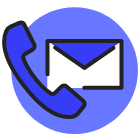 Document à transmettre au médiateur de l’apprentissage de la CCI LoiretMathilde DAVODEAU – Médiatrice de l’apprentissage 02 38 77 77 58–  mediation.apprentissage@loiret.cci.fr